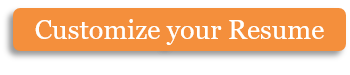 REPORTFree HLOOM TemplatesAnnual Feedback Report on Free HLOOM Templates UsersConfidentialMay 9, 2013[Office Address Line 1][Office Address Line 2]S[City, Zip Code][A short overview of the content inside – (line 1)][A short overview of the content inside – (line 2)][A short overview of the content inside – (line 3)]Copyright information - Please read© This Free Cover Page Template is the copyright of Hloom.com. You can download and modify this template for your own personal use. You can (and should!) remove this copyright notice (click here to see how) before using this template.You may not distribute or resell this template, or its derivatives, and you may not make it available on other websites without our prior permission. All sharing of this template must be done using a link to http://www.hloom.com/cover-pages/. For any questions relating to the use of this template please email us - info@hloom.com